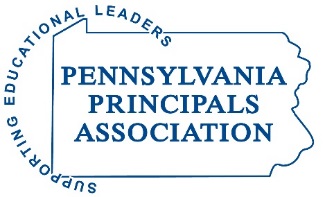 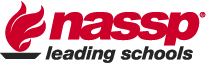 2022 Nomination FormRobert E. LavelyAssistant Principal of the YearPart of the NASSP NationalAssistant Principal of the Year ProgramI wish to nominate ____________________________________ for NASSP/PA Principals Association Assistant Principal of the Year.Nominee Contact Information:Nominee’s School District: _____________________________________________________Nominee’s School: ____________________________________________________________Nominee’s School Address: _________________________________________________________________________________________________________________________________	Nominee’s School Phone Number: (_____)_________________________________________Nominee’s Email Address: ___________________________________________________________   Nominee has completed at least three (3) consecutive years in an assistant principalship at one or more middle level or high schools (They are defined as those containing some portion of grades 6 through 12).Total Number of Years as a Secondary Building Assistant Principal       _____________________If known to you:Nominee’s Home Address: __________________________________________________________________________________________________________________________________	Nominee’s Home Phone Number: (_____)__________________________________________About the Nominator:Your Name: __________________________________________________________________Address: ________________________________________________________________________________________________________________________________________________	   Phone Number: (_____)________________________________________________________Nominator’s Email Address: ____________________________________________________Relationship to Nominee: ______________________________________________________Nominator’s Signature: ________________________________________________________Please email this nomination form to Anita Quagliani at quagliani@paprincipals.org on or before Friday, September 10, 2021.